กำหนดการงานปั่น อ่างทอง 5 ที่สุดสิ่งศักดิ์สิทธิ์วันที่ 3 มิถุนายน 2561กิจกรรมปั่นจักรยานเชิงท่องเที่ยวไหว้พระใหญ่ในจังหวัดอ่างทอง06.00 น.เปิดรับลงทะเบียน07.00 น.นักกีฬาประจำจุด07.15 น. ประธานกล่าวเปิดงาน07.30 น.ปล่อยตัวนักกีฬาประเภท A07.45 น.ปล่อยตัวนักกีฬาประเภท Bสถานที่จัดงาน อุทยานสวรรค์อ่างทองหนองเจ็ดเส้น***ประชาสัมพันธ์เกี่ยวกับถ้วยรางวัลพิเศษ จำนวน 30 รางวัล***เนื่องจากรูปแบบของงานเป็นการปั่นเชิงส่งเสริมการท่องเที่ยว ทำบุญไหว้พระ และเหตุผลเรื่องความปลอดภัย คณะกรรมการจัดงานจึงขอมอบรางวัลดังต่อไปนี้
 	- ผู้สมัครที่มาร่วมปั่นเซลฟี่ตัวเองกับสถานที่จัดงาน หรือวัดใหญ่ทั้ง 5 วัด แล้วนำรูปตัวเองลงในเพจ อ่างทอง 5 ที่สุดสิ่งศักดิ์สิทธิ์ ภายในวันที่ 3 มิถุนายน เวลา 06.00-12.00 น. รูปไหนมียอดกดไลท์มากที่สุด 9 รางวัลจะได้รับถ้วย
พร้อมทั้ง #อ่างทอง 5 ที่สุดสิ่งศักดิ์สิทธิ์
 	- ทีมหรือชมรมที่ปั่นสวยงามและพร้อมเพรียง 5 รางวัล
 	- บุคคลที่มาร่วมงานที่อายุมากที่สุดชายหญิง 2 รางวัล
 	- บุคคลที่มาร่วมงานที่อายุน้อยที่สุดชายหญิง 2 รางวัล
 	- บุคคลที่มีน้ำหนักมากที่สุดชายหญิง 2 รางวัล
 	- บุคคลที่แต่งกายย้อนยุคสวยงาม 5 รางวัล
 	- รางวัลปริศนา (ไม่บอกว่าอะไร) 5 รางวัล***หมายเหตุ***
 	การตัดสินขึ้นกับดุลพินิจของคณะกรรมการ และถือเป็นสิ้นสุด ใครที่ยังไม่ได้กดถูกใจเพจ เข้าไปกดรอไว้ก่อนเลยนะคะ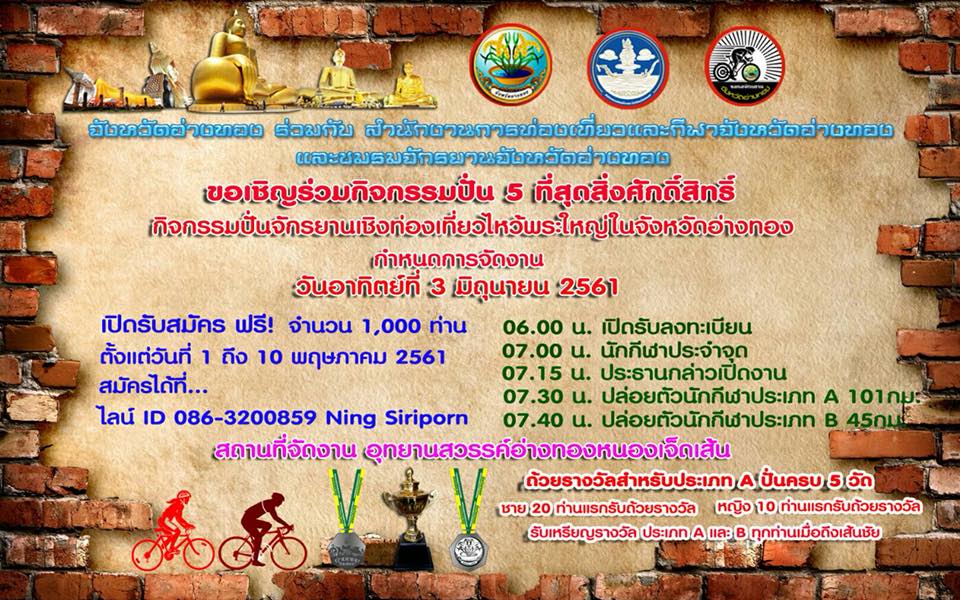 